Приложение 1 к приказу       От  09.02.2017№ 61-06-04-09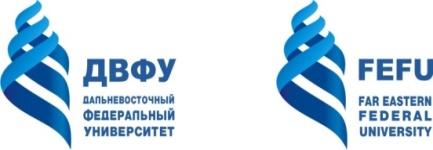 МИНИСТЕРСТВО ОБРАЗОВАНИЯ И НАУКИ  РОССИЙСКОЙ ФЕДЕРАЦИИФедеральное  государственное автономное образовательное  учреждениевысшего  образования«Дальневосточный федеральный университет»  (ДВФУ)Школа педагогикиПоложениео проведении комплексной Спартакиады – 2017гсреди студентов образовательных программШколы педагогикиг. Уссурийск2017 Общие положенияНастоящее положение определяет цели, задачи и порядок  организации и проведения спартакиады.Настоящее положение разработано в соответствии с законодательством Российской Федерации, Уставом ДВФУ, иными локальными актами ДВФУ.Спартакиада организуется и проводится  Школой педагогики  федерального государственного автономного образовательного учреждения высшего  образования ДВФУ. Общее руководство  осуществляет   специалист отдела организации воспитательной работы,   управления воспитательной работы и молодёжной политики  Школы педагогики  Шульга Е.Е.  Непосредственно за организацию,  и проведение Спартакиады отвечает  главная судейская коллегия.Цели и задачи: Спартакиада  проводится с целью популяризации спорта, организации досуга  и привлечения студентов университета к занятиям физической культурой и спортом.Условия участия в Спартакиаде:В Спартакиаде могут принимать участие сборные команды  студентов  филиала ДВФУ, обучающиеся с 1 по 5 курс очного отделения бакалавриата. При себе иметь студенческий билет.Порядок проведения и программа Спартакиады:В рамках проведения Спартакиады среди студентов отдельно засчитываются результаты среди команд  девушек  и юношей. Начало соревнований по отдельным видам спорта согласно плану – графику проведения соревнований. Порядок проведения соревнований определяется судейской коллегией в зависимости от количества заявленных команд. Подача заявок перед началом соревнований.   Волейбол  С 28.02.2017г. в 15.30 - девушки, в 17.00 – юноши  с/зал по ул. Тимирязева, 33  Соревнования проводятся по действующим правилам  волейбола. Система определяется по количеству поданных заявок от участвующих команд. Победитель определяется по наибольшей сумме набранных очков. В случае равенства очков у двух команд, победитель определяется по игре между ними. Состав команды 8 человек. Судья: Пулькин Е. А.  Настольный теннис     14.03.2017 г. в 15.30   с/ комплекс по ул. Горького, 69А,      Все встречи проводятся согласно официальным правилам     соревнований.     Состав команды 1 юноша,1 девушка. Судья:  Божко О. Л.   Шахматы    С 15.03.- по 20.03. 2017г. в 16.00  с/ комплекс по ул. Горького, 69А         Соревнования по шахматам проводятся по правилам Международной  шахматной федерации (ФИДЕ) Состав команды 1 юноша, 1 девушка. Судья:  Капустин Ю.С.      Гимнастика  16.03. 2017г в 17.00  с/зал по ул. Некрасова,  35      Участники должны пройти 4 станции. Оценивается гибкость, сила, координация сложность и техника выполнения упражнения. В личном первенстве отдельно среди юношей и девушек, побеждает тот, кто набрал наименьшее количество очков. Состав команды 1 юноша, 1 девушка.Судья:   Гаранин С. А. Жим штанги лёжа    22. 03.2017г. в 15.30  с/ комплекс по ул. Горького 69А,   В соревнованиях принимают участие юноши и девушки  по весовым категориям:   , , , , , и свыше .  В зачёт идут 4 лучших   результата.   Судья:   Литвинов И. Г. Баскетбол  С 28.03.2017г. в 15.30 – девушки;  24.03. 2016г  в 17.00 – юноши  с/зал по ул. Тимирязева, 33  Соревнования проводятся по действующим правилам баскетбола.  Система определяется по количеству поданных заявок от участвующих команд. Победитель определяется по наибольшей сумме набранных очков. В случае равенства очков у двух команд, победитель определяется по игре между ними.   Состав команды 8 человек. Судья: Казарина Л. Г.Общая физическая подготовка  13.04.  2017г   в 15.30    с/зал по ул. Тимирязева, 33Соревнования проводятся: по прыжкам со скакалкой (кол-во  раз в 1мин.) девушки и юноши, сгибание туловища  (кол- во  раз в 1 мин), метание набивного мяча девушки и юноши, прыжки в длину с места девушки и юноши, подтягивание  юноши (кол-во раз). Командный  зачёт по трём лучшим результатам. Состав команды неограничен.Старший судья: Казарина Л.Г. Судьи: Мамедова Л. А., Федореева Е. А.,  Крутских О. С., Литвинов И.Г.  Мини - футбол  19.04.2017г. в 16.00  с/ комплекс по ул. Горького 69А,   Соревнования проводятся по действующим правилам  фут - залов.  Система определяется по количеству поданных заявок от участвующих команд. Победитель определяется по наибольшей сумме набранных очков. В случае равенства очков у двух команд, победитель определяется по игре между ними. Состав команды 8 человек (юноши). Судья:  Касинцев С. А.Лёгкая атлетика18.05.2017г. в 16.00ч. В программу соревнований по лёгкой атлетике входят дисциплины:бег на  800м. – девушки; 1500м. – юноши, Состав команды  на  легкоатлетический  кросс неограничен. Зачёт по лучшим 5 результатам среди девушек и юношей. -Старший судья соревнований:   Крутских О. С.;  - Старший секретарь соревнований: Казарина Л. Г.; 7. Подведение итогов Спартакиады:7.1  Победители спартакиады определяются по сумме мест, занятых в        отдельных  видах программы. Чем меньше сумма, тем более высокое        место.  Выявляются места отдельно среди юношей и девушек. Команде,         не выступившей  в каком – либо виде, присуждается последнее место и        прибавляется 2 штрафных очка. При равенстве очков у нескольких         команд более высокое место определяется по наибольшему количеству         I-II-III мест. Выявляются победители в личном первенстве.7.2  Команды, занявшие в Спартакиаде  1,2,3 место среди юношей  и        девушек, награждаются  грамотами. Победители и призёры в личном  и        командном  первенстве по видам спорта награждаются медалями и         грамотами. 7.3  По итогам соревнования составляется отчёт  судей по видам спорта, не       позднее 3-х  дней с момента окончания соревнований. 8.  Обеспечение безопасности участников и зрителей:  8.1 Спортивные мероприятия проводятся на спортивных сооружениях,            отвечающих требованиям соответствующих нормативных актов,          действующих на территории Российской Федерации и направленных на       обеспечение безопасности участников и зрителей. 9. Срок действия и хранения настоящего Положения:9.1  Срок действия настоящего Положения – со дня  утверждения         настоящего Положения и до дня  истечения  последнего мероприятия.План - графикКомплексной «Спартакиады - 2017 »                                                                                                            Приложение  № 2                                                                           к приказу «09» февраля 2017г.   №  61-06-04-09                                              Смета  расходов финансовых средств на организацию и проведение комплексной «Спартакиады  -  2017 г»(28.02  по 18.05 2017г)Единица измерения: рубльДержатель документаУправление  воспитательной работы и молодёжной политикиРазработаноСпециалист отдела организации воспитательной работы Срок проведения мероприятия28 февраля  по 18 мая 2017годаОтветственность за использование действующей версии документа несёт его пользовательОтветственность за использование действующей версии документа несёт его пользовательВид спортаДата, время и место проведенияСтарший судья соревнований1.Соревнования по волейболу среди девушек (8 чел.)с 28  февраля 2017 г. в 15.30 с/зал по ул. Тимирязева,33Пулькин Евгений Анатольевич1.1Соревнования по волейболу среди юношей (8 чел.)с 28  февраля  2017 г. в 17.00 с/зал по ул. Тимирязева,33Пулькин Евгений Анатольевич2. Соревнования по настольному теннису (1ю.+ 1д.)14  марта 2017 г. в 15.30  с/зал по ул. Горького 69аБожко Олег Леонидович3. Соревнования по шахматам (1ю.+ 1д.)с 15 по 20 марта 2017 г. в 16.00   с/зал по ул. Горького 69а Капустин Юрий Степанович4. Соревнования по гимнастике16 марта 2017г. в 17.00  с/зал по ул. Некрасова,35Гаранин Станислав Анатольевич5. Соревнования по жиму  штанги лёжа         (3 ю+3д)22 марта  2017 г. в 15.30  с/зал по ул. Горького, 69аЛитвинов Иван Григорьевич6. Соревнования по баскетболу среди девушек (8 чел.)с 28 марта 2017г. в 15.30  с/зал по ул. Тимирязева,33Казарина Любовь Георгиевна6.1 Соревнования по баскетболу среди  юношей  (8 чел.)с  28 марта 2017г. в 17.30  с/зал по ул. Тимирязева,33Казарина Любовь Георгиевна7.Соревнования по общей физической подготовке13 апреля 2017г. в 15.30 с/зал по ул. Тимирязева,33Казарина Любовь Георгиевна8.Соревнования по     мини - футболу среди юношей (8 чел.)19 апреля 2017г. в 16.00  с/зал по ул. Горького, 69аКасинцев Сергей Анатольевич9. Соревнования по лёгкой атлетике: Кросс: девушки -800м;   юноши -1500м.  18  мая  2017г. в 16.00 Крутских  Ольга  Сергеевна№Наименование статей затратСуммаПримечание1.Организация и проведение комплексной «Спартакиады – 2017г»18 000Из средств,    Школы педагогики ДВФУ, выделенных для организации спортивной работы со студентами                                        ИТОГО18 000